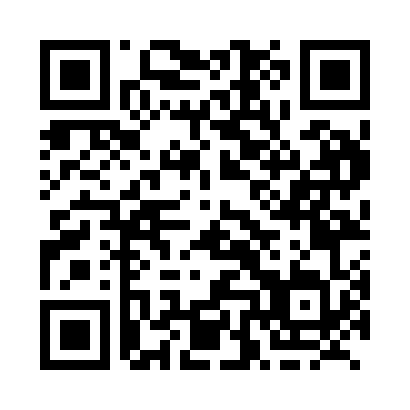 Prayer times for Williamsport, Ontario, CanadaMon 1 Jul 2024 - Wed 31 Jul 2024High Latitude Method: Angle Based RulePrayer Calculation Method: Islamic Society of North AmericaAsar Calculation Method: HanafiPrayer times provided by https://www.salahtimes.comDateDayFajrSunriseDhuhrAsrMaghribIsha1Mon3:355:331:216:449:0911:062Tue3:365:331:216:439:0811:053Wed3:375:341:216:439:0811:054Thu3:385:351:216:439:0811:045Fri3:395:351:216:439:0711:036Sat3:405:361:226:439:0711:027Sun3:425:371:226:439:0711:018Mon3:435:371:226:439:0611:009Tue3:445:381:226:439:0610:5910Wed3:455:391:226:429:0510:5811Thu3:475:401:226:429:0410:5712Fri3:485:411:226:429:0410:5613Sat3:505:421:236:419:0310:5514Sun3:515:431:236:419:0210:5315Mon3:535:431:236:419:0210:5216Tue3:545:441:236:409:0110:5117Wed3:565:451:236:409:0010:4918Thu3:575:461:236:408:5910:4819Fri3:595:471:236:398:5810:4620Sat4:005:481:236:398:5710:4521Sun4:025:491:236:388:5610:4322Mon4:045:501:236:388:5510:4223Tue4:055:521:236:378:5410:4024Wed4:075:531:236:368:5310:3825Thu4:095:541:236:368:5210:3726Fri4:115:551:236:358:5110:3527Sat4:125:561:236:348:5010:3328Sun4:145:571:236:348:4910:3129Mon4:165:581:236:338:4810:3030Tue4:175:591:236:328:4610:2831Wed4:196:001:236:318:4510:26